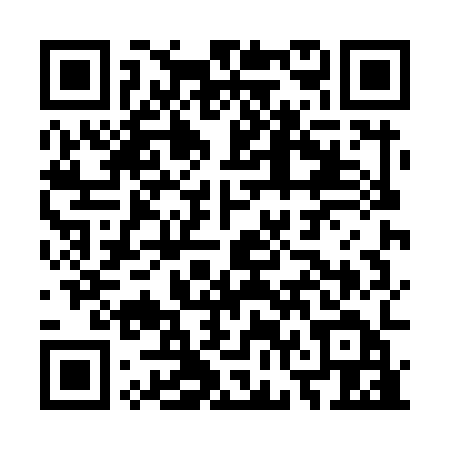 Ramadan times for Trieben, AustriaMon 11 Mar 2024 - Wed 10 Apr 2024High Latitude Method: Angle Based RulePrayer Calculation Method: Muslim World LeagueAsar Calculation Method: ShafiPrayer times provided by https://www.salahtimes.comDateDayFajrSuhurSunriseDhuhrAsrIftarMaghribIsha11Mon4:404:406:2212:123:236:026:027:3912Tue4:384:386:2012:123:246:046:047:4013Wed4:364:366:1812:113:256:056:057:4214Thu4:344:346:1612:113:266:076:077:4315Fri4:324:326:1412:113:276:086:087:4516Sat4:294:296:1212:113:286:106:107:4717Sun4:274:276:1012:103:296:116:117:4818Mon4:254:256:0812:103:296:126:127:5019Tue4:234:236:0612:103:306:146:147:5120Wed4:214:216:0412:093:316:156:157:5321Thu4:184:186:0212:093:326:176:177:5522Fri4:164:166:0012:093:336:186:187:5623Sat4:144:145:5812:093:346:206:207:5824Sun4:124:125:5612:083:346:216:218:0025Mon4:094:095:5412:083:356:226:228:0126Tue4:074:075:5212:083:366:246:248:0327Wed4:054:055:5012:073:376:256:258:0528Thu4:024:025:4812:073:376:276:278:0629Fri4:004:005:4612:073:386:286:288:0830Sat3:583:585:4412:063:396:296:298:1031Sun4:554:556:421:064:407:317:319:111Mon4:534:536:401:064:407:327:329:132Tue4:504:506:381:064:417:347:349:153Wed4:484:486:361:054:427:357:359:174Thu4:464:466:341:054:427:367:369:195Fri4:434:436:321:054:437:387:389:206Sat4:414:416:301:044:447:397:399:227Sun4:384:386:281:044:447:417:419:248Mon4:364:366:261:044:457:427:429:269Tue4:334:336:241:044:467:447:449:2810Wed4:314:316:221:034:467:457:459:30